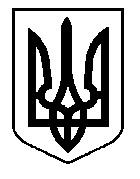 Міністерство інфраструктури України
ДП «ОДЕСЬКИЙ МОРСЬКИЙ ТОРГОВЕЛЬНИЙ ПОРТ»НАКАЗ№ 85м. Одеса 										08.02.2013Про внесення змін до Наказу начальника порту № 642 від 16.08.2012З метою забезпечення впровадження першого етапу інтеграції всіх учасників транспортного процесу до «Єдиної інформаційної системи портового співтовариства», а також реалізації національного проекту «Єдине вікно – локальне рішення»,НАКАЗУЮ:1. Внести зміни до Наказу начальника порту № 642 від 16.08.2012 р., а саме:1. Призначити головою Робочої групи Вороного В.І.2. Додати до складу Робочої групи наступних учасників:2. Контроль за виконанням цього наказу залишаю за собою.Начальник порта							Ю.Ю.ВаськовУзгоджено:1 ПЗМПЗМЮСЛтаКРНачальника відділу організації митного контролю (за згодою)В.В.КіриловаГоловного інспектора відділу організації митного контролю (за згодою)М.В.ДаніловуЗаступника начальника митного поста «Одеса-порт» (за згодою)Ю.Ю.КонстантиновуНачальника відділу митного оформлення № 3 митного поста «Одеса-порт» (за згодою)А.Б.СтрукаПрезидента Асоціації контейнерних ліній України (за згодою)Стефана КленчуДиректора ТОВ «МШК Україна» (за згодою)І.М.ХоботоваДиректора ТОВ «СМА Сі Джі Ем Шіппінг Ейдженсіз Україна» (за згодою)О.Ю.Щекіна